Краткосрочный план урока по биологии  в 8 классе.Учитель биологии и химии Сидоренко Ольга Михайловна«Орган зрения. Строение и функции глаза».Приложение № 1Заполните таблицу «Строение и функции органа зрения».Приложение № 2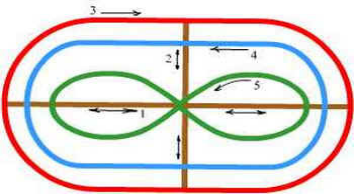 Приложение № 3Приложение № 41, 3, 6, 7 – преодоление препятствий2, 11, 12, 18, 19 - общение и дружеская поддержка4 – устойчивое положение и не желание добиваться успеха5 – утомляем, слаб и стеснителен9 – развлечение13, 21 –замкнут, тревожность8 – отстранен от учебного процесса10, 15 – комфортное состояние, нормальная адаптация14 –кризис, падение в пропасть20 – лидер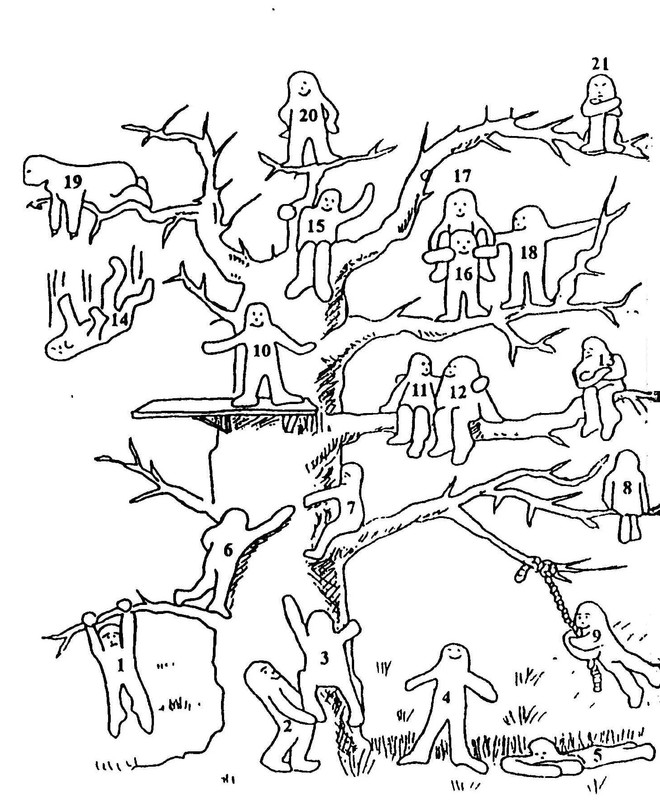 Общие цели:Общие цели:сформировать понятие о значении зрения в жизни человека; рассмотреть строение и функции органа зрения;сформировать понятие о значении зрения в жизни человека; рассмотреть строение и функции органа зрения;Задачи. Образо-вательныеЗадачи. Образо-вательныепознакомить учащихся с строением и функциями органа зрения, причинами нарушения зренияпознакомить учащихся с строением и функциями органа зрения, причинами нарушения зренияРазвивающие:Развивающие:Учить самостоятельно добывать знания, анализировать, выделять главное, сравнивать, строить аналогии, обобщать, систематизировать, доказывать и опровергать, определять и объяснять понятия, ставить и разрешать проблемы.Учить самостоятельно добывать знания, анализировать, выделять главное, сравнивать, строить аналогии, обобщать, систематизировать, доказывать и опровергать, определять и объяснять понятия, ставить и разрешать проблемы.ВоспитательныеВоспитательные1.развитие нравственных, трудовых, эстетических, патриотических, экологичес-ких и других качеств личности школьника.2. Воспитание высокого чувства гражданского долга, правильного отношения к общечеловеческим ценностям, людям с ограниченными возможностями. 1.развитие нравственных, трудовых, эстетических, патриотических, экологичес-ких и других качеств личности школьника.2. Воспитание высокого чувства гражданского долга, правильного отношения к общечеловеческим ценностям, людям с ограниченными возможностями. Результаты обучения:Результаты обучения:Ученик будет: знать строение и функции зрительного анализатора. Уметь описывать, сравнивать, находить признаки различия.Ученик будет: знать строение и функции зрительного анализатора. Уметь описывать, сравнивать, находить признаки различия.Ссылки, ресурсы:Ссылки, ресурсы:иллюстрации, таблица, карточки с тестовыми заданиями, видеоролик, макет глазаиллюстрации, таблица, карточки с тестовыми заданиями, видеоролик, макет глазаЭтапы   Время  Действия учителяДействия учениковОрг. Момент 2 минОрг. Момент 2 мин Приветствую вас друзья, участники и гости сегоднешнего урока! Прежде всего хотела бы узнать какое сегодня настроение у моих учеников. Перед вами лежат три цветные фигуры, это красный круг (настроение отличное), желотый квадрат (настроение хорошее), и зеленый треугольник (настроение удовлетворительное). А теперь разобьемся на пары, у каждого к парте приклеен листочек с названием человеческого органа. Сердце-кровь, желудок-пищевод, череп-головной мозг, ключица-лопатка, альвеолы-легкие.Почему вы так разделились. Молодцы правильно! А если мы возьмемся за руки мы будем целым организмом. Садитесь на свои места.делятся на 4 группы. Готовятся к уроку. Выполняют задания.II.Актуализация знаний -8 минII.Актуализация знаний -8 мин А теперь, я попрошу одного ученика ко мне. Закрываю глаза, даю в руки яблоко. Одно настоящее, другое муляж.(должен угадать). Если вы видели бы эти предметы, вы бы быстро определили предметы. Итак определим сегодня тему нашего урока «Орган зрения».Глаз-этот бесценный и прекрасный дар природы не только зеркало души, но и зеркало общего состояния здоровья человека. Эпиграф урока: «Глаза-зеркало души» В.ГюгоОпределяют тему урокаИзучение нового материала.Этап побужде-ния - 5 мин Изучение нового материала.Этап побужде-ния - 5 мин Просмотр видеоролика «Строение глаза»Вы увидели как устроен глаз, на парте находятся листы с таблицей, вы их должны заполнить. Внимательно прослушивают.Работа в паре. Приложение № 1Этап осмысле-ния 3 мин.Этап осмысле-ния 3 мин.Какая оболочка выполняет какую функцию?Выполняют схему зритель-ного анализатора.Физминутка для глазФизминутка для глазНа партах находится тренажер для разминки глаз. Смотря на неё, вы должны выполнить движение по стрелкам от одного до пяти.Выполняют разминку. Приложение № 2Самостоятельная работа учащихся по новой теме.-10 мин.Самостоятельная работа учащихся по новой теме.-10 мин.Предлагает прочитать текст учебника, по рисунку строения глаза, нужно подписать все оболочки глаза.Одной паре нужно по макету глаза собрать по частям глаз.Идёт работа с текстом и обозначить все части глаза.Приложение № 3 Закрепление материала 8мин.Закрепление материала 8мин.Выполнение Л. Р. № 5 « Определение остроты зре-ния. Выявление функций радужки и хрусталика, на-хождение слепого пятна». Стереоглаз Выполняют работу, делают наблюдения. Обсуждают и делают вывод.Оценивание2 минОценивание2 мин Предлагает провести само – и взаимооценивание работы групп. Для самооценивания раздает каждому учащемуся раздаточный материал «лестница успеха» для определения уровня знаний.Заполняют оценочные листы. Оценивают, как они поняли изученный материалРефлексия-2 минРефлексия-2 мин  Предлагает  написать мнение  о уроке на стикерах, ответив на вопросы:  С какой темой вы познакоми-лись на уроке? Вам было интересно на уроке? Что вы узнали нового на уроке?Учащиеся письменно пи-шут свое мнение об урокеД/з -1минД/з -1мин  § 46, приготовить сообщение о заболевание глазЗаписывают Д/зПридатки и части глазаСтроениеФункцииВспомогательные системыБровиВолосы, идущие от внутреннего к внешнему углу глазаВспомогательные системыВекиКожные складки с ресницамиВспомогательные системыСлезный аппаратСлезная железа и слезовыводящий каналОболочки глазаБелочнаяСклера – плотная непрозрачная ткань белого цвета (толстая, , прочная)Оболочки глазаСосудистаяСредняя оболочка (0,2-), обильно снабжена кровеносными сосудами и пигментомОболочки глазаСетчаткаВнутренняя оболочка (0,15-) состоит из пигментного слоя и прилегающих к нему фоторецепторных клетокОптическая системаРоговицаПрочная передняя часть белочной оболочки (снабжена чувствительными нервными окончаниями)Оптическая системаРадужная оболочкаПередняя часть сосудистой оболочкиОптическая системаЗрачокОтверстие в радужной оболочке, окруженное мышцамиОптическая системаХрусталикДвояковыпуклая эластичная прозрачная линза, окруженная ресничным теломОптическая системаСтекловидное телоПрозрачное студенистое веществоСветовоспринимающаяФоторецепторы – рецепторы, реагирующие на световые лучиВ сетчатке 2 вида фоторецепторов: палочки (130 млн.) и колбочки (7 млн.)Слепое пятно – место, откуда выходит зрительный нерв, изображение не воспринимает.Палочки воспринимают форму, их больше по краям (зрение при слабом освещении), колбочки воспринимают цвет, сосредоточены на задней поверхности глаза против зрачка (образуют желтое пятно).Задание 1. Назовите  на рисунке части глазного яблока. 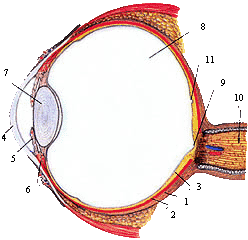 Задание 1. Назовите  на рисунке части глазного яблока. Задание 1. Назовите  на рисунке части глазного яблока. Задание 1. Назовите  на рисунке части глазного яблока. Задание 1. Назовите  на рисунке части глазного яблока. Задание 1. Назовите  на рисунке части глазного яблока. 